Büntetőjogi felelősségem tudatában nyilatkozom, hogynem állok cselekvőképességet érintő gondnokság vagy támogatott döntéshozatal hatálya alatt;a bejelentéshez mellékelt irat-másolatok az eredeti iratokkal mindenben megegyeznek;a közvetítői tevékenység végzése egyéb foglalkozásom gyakorlásával nem összeférhetetlen;a közvetítői tevékenységet a közvetítői névjegyzékbe vétel feltételei mellett, a tevékenységre vonatkozó jogszabályok alapján szükséges további engedély, hozzájárulás stb. birtokában folytatom.TÁJÉKOZTATÓa természetes személyek bejelentésének kitöltéséhezAz adatok kezelése az Igazságügyi Minisztériumban (a továbbiakban: Minisztérium) az információs önrendelkezési jogról és az információszabadságról szóló 2011. évi CXII. törvény, a szolgáltatási tevékenység megkezdésének és folytatásának általános szabályairól szóló 2009. évi LXXVI. törvény (Szolgtv.) és a kapcsolódó jogszabályok alapján történik.A *-gal jelölt rovatok kitöltése nem kötelező, de a gyorsabb elérhetőség érdekében célszerű megadni, ha Ön rendelkezik vele.A **-gal jelölt mező beikszelése () nem kötelező; csak egyértelmű beikszelése esetén váltja ki a joghatást.A „közvetítői névjegyzék” elnevezésű nyilvántartás a Szolgtv. 27.§ (1) bekezdése szerinti, a bejelentéshez kötött közvetítői tevékenységet folytató szolgáltatók nyilvántartásával azonos.A közvetítői tevékenységről szóló 2002. évi LV. törvény (Kvtv.) 6. § (3) bekezdése alapján a közvetítő vastagon szedett adatai nyilvánosak. Az adatok közzétételére a világhálón sor kerül az Ön bejegyzésének megtörténte után.Elérhetőségi címként Önnek azt a címet kell megadnia, ahová a megkereséseket várja, ez lehet a lakcím, de ettől különböző cím is.A munkahely rovatot abban az esetben kérjük kitölteni, ha Ön munkaviszonyban (illetve munkaviszony jellegű jogviszonyban) áll. Ha Ön emellett nyugdíjas is, akkor azt a rubrikát is kérjük bejelölni.Iroda címként Önnek azt a címet kell megadnia, ahol a közvetítői tevékenységét ténylegesen végzi. Ez a cím természetesen megegyezhet a lakcímével vagy az elérhetőségi címmel is, de különböző is lehet.A jogi személy neve rovatot kizárólag abban az esetben kérjük kitölteni, ha Ön a közvetítői névjegyzékbe bejegyzett jogi személy (gazdasági társaság, egyesület, alapítvány stb.) tagjaként vagy alkalmazottjaként (is) kíván közvetítői tevékenységet végezni. A közvetítői tevékenység helye azt a helyet jelenti, ahol a jogi személy keretében végzi a közvetítői tevékenységet. Ha ez a hely azonos a jogi személy székhelyével, akkor csak az erre vonatkozó rubrikát kell bejelölnie, és nem kell a további adatokat megadnia. Amennyiben a jogi személy a közvetítői névjegyzékben még nem szerepel, az Ön bejelentésével egyidejűleg a jogi személy képviselőjének is be kell jelentenie a közvetítői tevékenység folytatásának szándékát. Ha az ügyvéd természetes személy ügyvédi iroda keretében látja el a tevékenységét, úgy az ügyvédi iroda, mint jogi személy felvételét is kérni kell. A jogi személy bejegyzését a jogi személy közvetítők adatlapján - az azon megjelölt mellékletek csatolásával - kell kérni. A névjegyzékbe csak a törvényesen nyilvántartott, létező jogi személyek jegyezhetők be, a névjegyzékbe vétel nem pótolja a bírósági nyilvántartásba vételt! A végzettség típusa a felsőfokú végzettség esetében lehet egyetem vagy főiskola. A közvetítői képzés esetében a végzettség típusa lehet felnőttképzés, egyetem stb. Azoknak a közvetítői képzéseknek a listája, melyek névjegyzékbe vételhez szükséges elfogadhatósága eddig igazolásra került, megtalálhatóak a Minisztérium honlapján (www.igazsagugyiinformaciok.kormany.hu) a „Közvetítői szakmai képzések és továbbképzések listája” címszó alatt! (A listán esetlegesen nem szereplő közvetítői szakmai képzés megfelelőségét a közvetítői szakmai képzésről és továbbképzésről szóló 417/2017. (XII.19.) Korm. rendelet (a továbbiakban: Korm. rendelet) szerint kell igazolni.)Szakterületként azt (azokat) a területet kérjük megjelölni, amelyen Ön közvetíteni kíván. A szakterület szabadon meghatározható, megadása nem kötelező. Ön dönthet úgy is, hogy nem jelöl meg szakterületet. Első három helyen kérjük, hogy az Ön későbbi közvetítői tevékenységére leginkább jellemző szakterületeket adja meg.A névjegyzékbe való felvétel szempontjából csak a felsőfokú végzettség megszerzését követően, legalább ötéves időtartamban és a felsőfokú végzettségnek megfelelő munkakörben szerzett szakmai gyakorlat vehető figyelembe.Az alávetési nyilatkozat megtételére vonatkozó rubrikát akkor jelölje meg, ha a Kvtv. IV/B. fejezetében szabályozott kötelező közvetítői eljárásra történő felkérést elfogadja; ennek ténye a névjegyzékbe bejegyzett, nyilvános adattá válik. Ha ezt követően kötelező közvetítésre kap felkérést, azt el kell fogadnia, s csak a jogszabályban meghatározott esetekben utasíthatja vissza (összeférhetetlenség, szakterülethiány). Alávetési nyilatkozat megtételére, illetve visszavonására a későbbiekben bármikor lehetősége van; a visszavonás a névjegyzékben történő átvezetéssel válik hatályossá. A kötelező közvetítői eljárás lefolytatására irányuló felkérés elfogadása azzal jár, hogy a közvetítői eljárás általános szabályai mellett a kötelező közvetítésre vonatkozó különös szabályokat is alkalmaznia kell (határidők, igazolások és díjszabás), melyek a Kvtv.-ben, valamint a kötelező közvetítést előíró bírósági/hatósági eljárásra vonatkozó ágazati jogszabályokban találhatóak.Kérjük a kitöltött bejelentést az alábbi mellékletekkel ellátva, az Igazságügyi Minisztérium, Igazságügyi Felügyeleti Főosztályához szíveskedjenek benyújtani. Cím: 1357 Budapest, Pf: 2. Felsőfokú végzettség és egyéb szakirányú végzettség, szakvizsga igazolására szolgáló oklevele(k) másolata(i).Közvetítői szakmai képzés elvégzésének igazolására szolgáló eredeti tanúsítvány, oklevél, bizonyítvány stb. vagy annak hiteles másolata (amennyiben a képzés elvégzését igazoló intézmény nem szerepel a Minisztérium által vezetett listában, úgy a Korm. rendelet 5. § (2) bekezdésében foglaltak képzőintézmény általi igazolása).Szakmai gyakorlatot igazoló önéletrajz.A felsőfokú végzettség megszerzésétől számított, annak megfelelő legalább ötéves szakmai gyakorlat igazolására szolgáló - a betöltött munkakör megjelölését is tartalmazó - dokumentumok másolata(i) (munkáltatói igazolás, munkaszerződés, munkavégzésre irányuló egyéb jogviszonyt igazoló szerződés, ügyvédi kamarai igazolás, munkakönyv, stb.).A közvetítői névjegyzékbe történő felvételi eljárás 7500,- forint összegű igazgatási szolgáltatási díjának megfizetését igazoló, a bankszámla megterhelését tartalmazó napi bankkivonat vagy a postai készpénzátutalási megbízás igazoló szelvényrésze, illetve ezek bármelyikének másolata a „KÖZV” technikai azonosító kód feltüntetésével – a Minisztérium számlaszáma: 10032000-01397136-00000000.Szakmai testületi tagságának igazolása (csak akkor kötelező, ha valamely szakmai testületi tagság névjegyzékben való feltüntetését kéri).Nyelvismeretét akkor tudjuk a közvetítői névjegyzékben az állami nyelvvizsga szintjeinek megfelelő módon megjeleníteni (alap-, közép-, vagy felsőfok), ha Ön csatolja a megfelelő nyelvvizsga bizonyítványt, vagy annak másolatát. Ennek igazolása hiányában a nyelvismeret szintjének más módon (pl.: társalgási, tárgyalási, anyanyelvi stb.) történő megjelenítése lehetséges.Igazságügyi MinisztériumBEJELENTÉS(természetes személy közvetítői névjegyzékbe történő felvétele iránt)Nyilvántartási szám: T/……………………..Igazolványszám:………………………….Név:……………………………………………………………………………..Születési hely:……………………………………………………………………………..Születési idő:……………………………………………………………………………..Édesanyja neve:……………………………………………………………………………..Elérhetőségi adatokElérhetőségi adatokElérhetőségi adatokElérhetőségi adatokHelység:……………………………Közterület neve:………………………………Házszám:……………………………Irányítószám:………………………………Telefonszám1:……………………………Mobilszám*:………………………………Faxszám*:……………………………E-mail cím*:………………………………Iroda adataiIroda adataiIroda adataiIroda adataiHelység:……………………………Közterület neve:………………………………Házszám:……………………………Irányítószám:………………………………Telefonszám1:……………………………Mobilszám*:………………………………Faxszám*:……………………………E-mail cím*:………………………………Jogi személy adataiJogi személy adataiJogi személy adataiJogi személy adataiJogi személy megnevezése:………………………………………………………………………..Jogi személy megnevezése:………………………………………………………………………..Jogi személy megnevezése:………………………………………………………………………..Jogi személy megnevezése:………………………………………………………………………..Jogi személy közvetítő névjegyzékbeli nyilvántartási száma:…………………………………..Jogi személy közvetítő névjegyzékbeli nyilvántartási száma:…………………………………..Jogi személy közvetítő névjegyzékbeli nyilvántartási száma:…………………………………..Jogi személy közvetítő névjegyzékbeli nyilvántartási száma:…………………………………..Helység:……………………………Közterület neve:………………………………Házszám:……………………………Irányítószám:………………………………Telefonszám:……………………………Mobilszám*:………………………………Faxszám*:……………………………E-mail cím*:………………………………Lakcím adataiLakcím adataiLakcím adataiLakcím adataiHelység:……………………………Közterület neve:………………………………Házszám:……………………………Irányítószám:………………………………Telefonszám:……………………………Mobilszám*:………………………………Faxszám*:……………………………E-mail cím*:………………………………Munkahely adataiMunkahely adataiMunkahely adataiMunkahely adataiMunkahely adataiMunkahely adataiMunkahely adataiMunkahely adataiMunkahely adataiMunkahely adataiMunkahely adataiMunkahely adataiMunkahely adatai Egyéni vállalkozó Egyéni vállalkozó Egyéni vállalkozó Egyéni vállalkozó Egyéni vállalkozó Nyugdíjas Nyugdíjas Nyugdíjas Nyugdíjas Nyugdíjas Nyugdíjas Nyugdíjas NyugdíjasMunkahely megnevezése:…………………………………………………………………………Munkahely megnevezése:…………………………………………………………………………Munkahely megnevezése:…………………………………………………………………………Munkahely megnevezése:…………………………………………………………………………Munkahely megnevezése:…………………………………………………………………………Munkahely megnevezése:…………………………………………………………………………Munkahely megnevezése:…………………………………………………………………………Munkahely megnevezése:…………………………………………………………………………Munkahely megnevezése:…………………………………………………………………………Munkahely megnevezése:…………………………………………………………………………Munkahely megnevezése:…………………………………………………………………………Munkahely megnevezése:…………………………………………………………………………Munkahely megnevezése:…………………………………………………………………………Helység:………………………………………………………………………………………Közterület neve:Közterület neve:Közterület neve:Közterület neve:Közterület neve:………………………………………………………………………………………………………………………………Házszám:………………………………………………………………………………………Irányítószám:Irányítószám:Irányítószám:Irányítószám:Irányítószám:………………………………………………………………………………………………………………………………Telefonszám1:………………………………………………………………………………………Mobilszám*:Mobilszám*:Mobilszám*:Mobilszám*:Mobilszám*:………………………………………………………………………………………………………………………………Faxszám*:………………………………………………………………………………………E-mail cím*:E-mail cím*:E-mail cím*:E-mail cím*:E-mail cím*:………………………………………………………………………………………………………………………………Szakmai testületi tagságSzakmai testületi tagságSzakmai testületi tagságSzakmai testületi tagságSzakmai testületi tagságSzakmai testületi tagságSzakmai testületi tagságSzakmai testületi tagságSzakmai testületi tagságSzakmai testületi tagságBelépés éveBelépés éveBelépés éveVégzettségVégzettségVégzettségVégzettség típusaVégzettség típusaVégzettség típusaVégzettség típusaVégzettség típusaIgazoló okirat számaIgazoló okirat számaIgazoló okirat számaIgazoló okirat számaMegszerzés éveElvégzett közvetítői képzés szervezőjeElvégzett közvetítői képzés szervezőjeElvégzett képzés megnevezéseElvégzett képzés megnevezéseElvégzett képzés megnevezéseElvégzett képzés megnevezéseElvégzett képzés megnevezéseIgazoló okirat számaIgazoló okirat számaIgazoló okirat számaIgazoló okirat számaIgazoló okirat számaMegszerzés éveNyelvismeretNyelvismeretNyelvismeretNyelvismeretNyelvismeretNyelvismeretNyelvismeret fokaNyelvismeret fokaNyelvismeret fokaNyelvismeret fokaNyelvismeret fokaNyelvismeret fokaNyelvismeret fokaTudományos fokozatok (egyetemi doktor, PHD stb.)Tudományos fokozatok (egyetemi doktor, PHD stb.)Tudományos fokozatok (egyetemi doktor, PHD stb.)Tudományos fokozatok (egyetemi doktor, PHD stb.)Tudományos fokozatok (egyetemi doktor, PHD stb.)Tudományos fokozatok (egyetemi doktor, PHD stb.)Igazoló okirat számaIgazoló okirat számaIgazoló okirat számaIgazoló okirat számaIgazoló okirat számaMegszerzés éve:Megszerzés éve:Szakterület(ek)Szakterület(ek)Szakterület(ek)Szakterület(ek)Szakterület(ek)Szakterület(ek)Szakterület(ek)Szakterület(ek)Szakterület(ek)Szakterület(ek)Szakterület(ek)Szakterület(ek)Szakterület(ek)Alávetési nyilatkozat**Alávetési nyilatkozat**Alávetési nyilatkozat**Alávetési nyilatkozat**Alávetési nyilatkozat**Alávetési nyilatkozat**Alávetési nyilatkozat**Alávetési nyilatkozat**Alávetési nyilatkozat**Alávetési nyilatkozat**Alávetési nyilatkozat**Alávetési nyilatkozat**Alávetési nyilatkozat** Nyilatkozom, hogy a kötelező közvetítői eljárás lefolytatására történő felkérést – kivéve, ha összeférhetetlenségi ok áll fenn, vagy ha a jogvita tárgya nem tartozik a fentiekben megjelölt szakterületeim körébe – elfogadom. Nyilatkozom, hogy a kötelező közvetítői eljárás lefolytatására történő felkérést – kivéve, ha összeférhetetlenségi ok áll fenn, vagy ha a jogvita tárgya nem tartozik a fentiekben megjelölt szakterületeim körébe – elfogadom. Nyilatkozom, hogy a kötelező közvetítői eljárás lefolytatására történő felkérést – kivéve, ha összeférhetetlenségi ok áll fenn, vagy ha a jogvita tárgya nem tartozik a fentiekben megjelölt szakterületeim körébe – elfogadom. Nyilatkozom, hogy a kötelező közvetítői eljárás lefolytatására történő felkérést – kivéve, ha összeférhetetlenségi ok áll fenn, vagy ha a jogvita tárgya nem tartozik a fentiekben megjelölt szakterületeim körébe – elfogadom. Nyilatkozom, hogy a kötelező közvetítői eljárás lefolytatására történő felkérést – kivéve, ha összeférhetetlenségi ok áll fenn, vagy ha a jogvita tárgya nem tartozik a fentiekben megjelölt szakterületeim körébe – elfogadom. Nyilatkozom, hogy a kötelező közvetítői eljárás lefolytatására történő felkérést – kivéve, ha összeférhetetlenségi ok áll fenn, vagy ha a jogvita tárgya nem tartozik a fentiekben megjelölt szakterületeim körébe – elfogadom. Nyilatkozom, hogy a kötelező közvetítői eljárás lefolytatására történő felkérést – kivéve, ha összeférhetetlenségi ok áll fenn, vagy ha a jogvita tárgya nem tartozik a fentiekben megjelölt szakterületeim körébe – elfogadom. Nyilatkozom, hogy a kötelező közvetítői eljárás lefolytatására történő felkérést – kivéve, ha összeférhetetlenségi ok áll fenn, vagy ha a jogvita tárgya nem tartozik a fentiekben megjelölt szakterületeim körébe – elfogadom. Nyilatkozom, hogy a kötelező közvetítői eljárás lefolytatására történő felkérést – kivéve, ha összeférhetetlenségi ok áll fenn, vagy ha a jogvita tárgya nem tartozik a fentiekben megjelölt szakterületeim körébe – elfogadom. Nyilatkozom, hogy a kötelező közvetítői eljárás lefolytatására történő felkérést – kivéve, ha összeférhetetlenségi ok áll fenn, vagy ha a jogvita tárgya nem tartozik a fentiekben megjelölt szakterületeim körébe – elfogadom. Nyilatkozom, hogy a kötelező közvetítői eljárás lefolytatására történő felkérést – kivéve, ha összeférhetetlenségi ok áll fenn, vagy ha a jogvita tárgya nem tartozik a fentiekben megjelölt szakterületeim körébe – elfogadom. Nyilatkozom, hogy a kötelező közvetítői eljárás lefolytatására történő felkérést – kivéve, ha összeférhetetlenségi ok áll fenn, vagy ha a jogvita tárgya nem tartozik a fentiekben megjelölt szakterületeim körébe – elfogadom. Nyilatkozom, hogy a kötelező közvetítői eljárás lefolytatására történő felkérést – kivéve, ha összeférhetetlenségi ok áll fenn, vagy ha a jogvita tárgya nem tartozik a fentiekben megjelölt szakterületeim körébe – elfogadom.Dátum: …………………………..……..……………………………………….(kérelmező aláírása)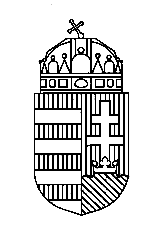 